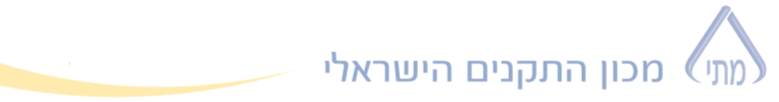 תאריך__________טופס לפתיחת הזמנהשם היבואן:_________________________            מס' היבואן / לקוח:________________סוג הבדיקה: מל / הש /סל / ש / זה / סב /שא / בח / שר / הס (ראה פירוט בהערות)יש לסמן בעיגול את סוג הבדיקה.קשורה להזמנה ___________________              קשור לאב טיפוס _____________________קשורה לבקשה ___________________              קשורה להסכם     _____________________שם המוצר _________________  תקן __________  מוצר ותת מוצר ______________________שם היצרן ________________________ ארץ הייצור ________  דגם ____________________קבוצה ______________________________  עלות הבדיקה ___________________ ללא מע"מהערות1. עלות הבדיקה מתייחסת למוצר אשר בו הרכיבים העיקריים מאושרים.  אם יהיה צורך באישור רכיב,    תוסף עלות בהתאם.______________________________________________________________________________________________________________________________________________________________________________________________________________________________שם הממלא הטופס ____________  ענף _________  מדור  ___________  חתימה _____________אישור המזמין לפתיחת ההזמנה*  אין לפתוח הזמנה ללקוח שאין לו אשראי ללא קבלת תשלום1. הנני מאשר בזאת את נכונות הפרטים שמולאו בטופס זה. 2. ידוע לי כי הטובין עלולים להינזק בעת נטילת המדגם, ו/או בעת העברתו למכון, ו/או בעת הבדיקה ו/או כתוצאה מן הבדיקה, והמכון לא יפצה את המזמין על נזק כאמור שייגרם לטובין. 3. ידוע לי שבמידה והבדיקה שאושרה על ידי, הינה בדיקת CB ובבדיקת מסמכי ה-CB לא תהיה התאמה במסמכים או במוצר לתעודת ה-CB, תפתח הזמנה חדשה לבדיקה מלאה לדגם הנ"ל. 4. במידה ואיני הלקוח אלא נציגו, העברתי למכון את ייפוי הכח שניתן לי ע"י הלקוח לייצגו במכון התקנים. 5. חובה לספק עם המכשיר שרטוט חשמלי ) ללא שרטוט חשמלי יתכן ולא יהיה ניתן לסיים את הבדיקה והסעיף יהיה לא מתאים(.  אני ________________________  מחברת ______________________________________מאשר לפתוח את הבדיקות הרשומות להלן:שם ___________________  ת.ז / ח.פ ____________________  חתימה וחותמת ________________ אישור עמילות המכס במידה ותשלום מתבצע ע"י עמילות המכס* אין לפתוח הזמנה ללא קבלת תשלום אלא לעמילות מכס שיש לה אשראי עם המכון1. הנני מאשר בזאת את נכונות הפרטים שמולאו בטופס זה. 2. ידוע לי כי הטובין עלולים להינזק בעת נטילת המדגם, ו/או בעת העברתו למכון, ו/או בעת הבדיקה ו/או כתוצאה מן הבדיקה, והמכון לא יפצה את המזמין על נזק כאמור שייגרם לטובין. 3. ידוע לי שבמידה והבדיקה שאושרה על ידי, הינה בדיקת CB ובבדיקת מסמכי ה-CB לא תהיה התאמה במסמכים או במוצר לתעודת ה-CB, תפתח הזמנה חדשה לבדיקה מלאה לדגם הנ"ל. 4. חובה לספק עם המכשיר שרטוט חשמלי ) ללא שרטוט חשמלי יתכן ולא יהיה ניתן לסיים את הבדיקה והסעיף יהיה לא מתאים(.  שם ____________________  מעמילות מכס ______________________________________מאשר תשלום עבור הבדיקה לעילשם ___________________  ת.ז / ח.פ ____________________  חתימה וחותמת ________________